Séquence d’observation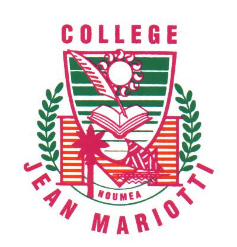 en milieu professionnelLa séquence d’observation a pour objectif de « sensibiliser les élèves à l’environnement technologique, économique et professionnel en liaison avec les programmes d’enseignement, notamment dans le cadre de l’éducation à l’orientation ».Conseils pour se présenter à l’usage des élèves – Lorsque je serai au téléphone avec le responsable de l’entreprise ou devant lui, je dois :Me présenter :Nom, prénom, adresseElève de 3ème  du collège Jean MARIOTTIExpliquer pourquoi je l’ai contacté :Je voudrais qu’il accepte que je fasse un «  stage d’observation » dans son entrepriseSon entreprise m’intéresseExpliquer en quoi consiste la séquence d’observation :Durée : 5 jours, du lundi …………….…… au vendredi …………………inclusObjectifs : Comprendre l’univers d’un employé dans le monde du travail : missions, comportementDécouvrir le fonctionnement de l’entreprise selon son secteur d’activitésComprendre l’entreprise selon sa taille, son personnelComprendre la fabrication d’un produit, la vente d’un bien, d’un serviceDéroulement du « stage » :Je suivrai les horaires de l’entrepriseJ’observerai le personnelJe participerai à des tâches en fonction de ce qui est autorisé (âge, règles de sécurité…)Expliquer la procédure administrative Je reviendrai avec la convention à remplir et à signerJe remettrai la convention lors du premier jour de stageAttendre la réponse :Remettre au responsable  une lettre de motivation expliquant ce que j’ai dit lors de l’entretien.Si la réponse est négative, en demander les raisons afin de comprendreSi la réponse est positive, le remercier et en aviser le professeur principalATTENTION A VOTRE TENUE VESTIMENTAIRE DANS LA RECHERCHED’UN STAGE ET PENDANT.